CUB SCOUT PACK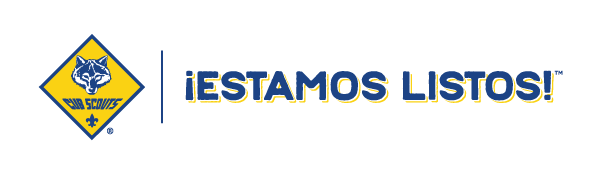 0000CHARTERED ORGANIZATION NAME- CITY, OHIOCub Scout Pack Organizational OverviewDenA small group of Cub Scouts who are the same gender and in the same grade.  The ideal size is 6 to 8 Cub Scouts.PackThe pack is made up of several dens.  The size of the pack varies based on local interest and resources. Each pack is identified by a number. Den LeadersAn adult, usually a parent, serves as a Den Leader. They carry out the activities related to adventures as they are presented in the Cub Scout’s handbook and the Den Leader Guide.CubmasterThe leader of the pack meeting is the Cubmaster.  In addition to serving as the master of ceremonies the Cubmaster provides support to Den Leaders.Pack CommitteeMade up of parents, leaders, and other caring adults the pack committee works to support den leaders and the cubmaster.  Pack Committee ChairThe top volunteer in the pack is the Pack Committee Chair.  They are responsible for ensuring enough qualified adult volunteers are in place to provide the program.  They lead the pack committee meetings.Chartered OrganizationThis is the organization that partners with the Boy Scouts of America to deliver a Scouting program.  They adopt Scouting to serve the youth in the community.Chartered Organization RepresentativeThis person appoints the Pack Committee Chair and approves all adult leaders.  They provide resources from the chartered organization. Lake Erie Council, Boy Scouts of AmericaThe Boy Scouts of America provides a charter to a community board of volunteers to be responsible for providing the Scouting program to a defined geographical area called a council.  Councils have a volunteer board which employs a Scout Executive to serve as the CEO and give leadership to the day to day operation.  The Scout Executive hires staff to provide direct and indirect support to local Scouting programs.  In each council there are many more volunteers than staff as the organization is volunteer lead and professionally guided. Unit Serving ExecutiveA full-time employee of the Lake Erie Council who provides support to the volunteers who run the day-to-day operation of the pack. 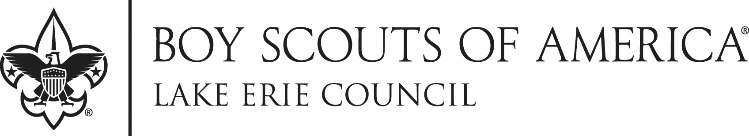 Pack Leader Contact SheetPack Leader Contact SheetPack Leader Contact SheetPack Leader Contact SheetNameLeadership PositionPhone #E-mailCubmasterLion Den Leader (Girls-K)Lion Den Leader (Boys-K)Tiger Den Leader (Girls-1)Tiger Den Leader (Boys-1)Wolf Den Leader (Girls-2)Wolf Den Leader (Boys2)Bear Den Leader (Girls-3)Bear Den Leader (Boys-3)Webelos Den Leader (Girls-4/5)Webelos Den Leader (Boys-4/5)Committee ChairpersonCommittee Member	SecretaryCommittee Member
	TreasurerCommittee Member	Fundraising ChairCommittee Member	New Member CoordinatorCommittee Member	Camping/Outings ChairCommittee Member	Pack TrainerCommittee Member	Advancement ChairChartered Organization Rep.Pack Meetings are held [every] [Day] from [time to time] at [location & address]Pack Meetings are held [every] [Day] from [time to time] at [location & address]Pack Meetings are held [every] [Day] from [time to time] at [location & address]Pack Meetings are held [every] [Day] from [time to time] at [location & address]